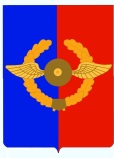 Российская ФедерацияИркутская областьУсольский муниципальный районА Д М И Н И С Т Р А Ц И ЯСреднинского городского поселенияУсольского муниципального районаИркутской областиП О С Т А Н О В Л Е Н И ЕОт 06.06.2022 г.                                                                                                    № 46 р.п. СреднийОб утверждении Положения об оплате труда работников, замещающих должности, не являющиеся должностями муниципальной службы, и вспомогательного персонала органов администрации Среднинского городского поселения Усольского муниципального района Иркутской областиВ целях упорядочения оплаты труда работников, замещающих должности, не являющиеся должностями муниципальной службы, и вспомогательного персонала органов администрации Среднинского городского поселения Усольского муниципального района Иркутской области, в соответствии со статьей 135 Трудового кодекса Российской Федерации, руководствуясь статьями 22, 47 Устава Среднинского муниципального образования, администрация Среднинского городского поселения Усольского муниципального района П О С Т А Н О В Л Я Е Т:1. Утвердить прилагаемое Положение об оплате труда работников, замещающих должности, не являющиеся должностями муниципальной службы, и вспомогательного персонала органов администрации Среднинского городского поселения Усольского муниципального района Иркутской области.2. Признать утратившими силу со дня вступления настоящего постановления в силу следующие постановления администрации Среднинского городского поселения Усольского муниципального района Иркутской области:2.1. от 16 декабря 2011 года № 56 «Об оплате труда работников, замещающих должности, не являющиеся должностями муниципальной службы администрации городского поселения Среднинского муниципального образования, и вспомогательного персонала администрации городского поселения Среднинского муниципального образования»;2.2. от 18 сентября 2013 года № 59 «О внесении изменений в постановление администрации городского поселения Среднинского муниципального образования № 56 от 16 декабря 2011 года «Об оплате труда работников, замещающих должности, не являющиеся должностями муниципальной службы администрации городского поселения Среднинского муниципального образования, и вспомогательного персонала администрации городского поселения Среднинского муниципального образования»;2.3. от 17 ноября 2013 года № 81 «О внесении изменений в постановление администрации городского поселения Среднинского муниципального образования № 56 от 16 декабря 2011 года «Об оплате труда работников, замещающих должности, не являющиеся должностями муниципальной службы администрации городского поселения Среднинского муниципального образования, и вспомогательного персонала администрации городского поселения Среднинского муниципального образования»;2.4. от 31 декабря 2015 года № 97 «О внесении изменений в постановление администрации городского поселения Среднинского муниципального образования № 56 от 16 декабря 2011 года «Об оплате труда работников, замещающих должности, не являющиеся должностями муниципальной службы администрации городского поселения Среднинского муниципального образования, и вспомогательного персонала администрации городского поселения Среднинского муниципального образования»2.5. от 18 апреля 2018 года № 36 «О внесении изменений в постановление администрации городского поселения Среднинского муниципального образования № 56 от 16 декабря 2011 года «Об оплате труда работников, замещающих должности, не являющиеся должностями муниципальной службы администрации городского поселения Среднинского муниципального образования, и вспомогательного персонала администрации городского поселения Среднинского муниципального образования»;2.6. от 05 апреля 2021 года № 21 «О внесении изменений в постановление администрации городского поселения Среднинского муниципального образования № 56 от 16 декабря 2011 года «Об оплате труда работников, замещающих должности, не являющиеся должностями муниципальной службы администрации городского поселения Среднинского муниципального образования, и вспомогательного персонала администрации городского поселения Среднинского муниципального образования»;2.7. от 14 июня 2019 года № 52 «О внесении изменений в постановление администрации городского поселения Среднинского муниципального образования № 56 от 16 декабря 2011 года «Об оплате труда работников, замещающих должности, не являющиеся должностями муниципальной службы администрации городского поселения Среднинского муниципального образования, и вспомогательного персонала администрации городского поселения Среднинского муниципального образования»;2.8. от 21 ноября 2021 года № 95 «О внесении изменений в постановление администрации городского поселения Среднинского муниципального образования № 56 от 16 декабря 2011 года «Об оплате труда работников, замещающих должности, не являющиеся должностями муниципальной службы администрации городского поселения Среднинского муниципального образования, и вспомогательного персонала администрации городского поселения Среднинского муниципального образования».3. Опубликовать настоящее постановление в газете «Информационный бюллетень Среднинского муниципального образования» и разместить в сетевом издании «официальный сайт городского поселения Среднинского муниципального образования» в информационно-телекоммуникационной сети Интернет http://srednyadm.ru.4. Настоящее постановление вступает в законную силу после дня официального опубликования и распространяется на правоотношения, возникшие с 1 июня 2022 года.5. Контроль за исполнением данного постановления оставляю за собой.Глава Среднинского городского поселения                                                        Усольского муниципального района                                                 М.А. СемёноваПриложениеУТВЕРЖДЕНО постановлением администрации Среднинского городского поселения Усольского муниципального района Иркутской областиот 06.06.2022 г. № 46Положениеоб оплате труда работников, замещающих должности, не являющиеся должностями муниципальной службы, и вспомогательного персонала органов администрации Среднинского городского поселения Усольского муниципального района Иркутской области1. Общие положения1. Настоящее Положение об оплате труда работников, замещающих должности, не являющиеся должностями муниципальной службы, и вспомогательного персонала органов администрации Среднинского городского поселения Усольского муниципального района Иркутской области (далее – Положение) устанавливает оплату труда и порядок формирования фонда оплаты труда работников, замещающих должности, не являющиеся должностями муниципальной службы, органов администрации Среднинского городского поселения Усольского муниципального района Иркутской области (далее – работники), и вспомогательного персонала органов Среднинского городского поселения Усольского муниципального района Иркутской области (далее – вспомогательный персонал).2. Под вспомогательным персоналом в целях настоящего Положения понимаются лица, не являющиеся муниципальными служащими органов администрации муниципального района Усольского районного муниципального образования или работниками, указанными в Приложении № 1 к настоящему Положению.2. Оплата труда и порядок формирования фонда оплаты труда работников, замещающих должности, не являющиеся должностями муниципальной службы, органов администрации Среднинского городского поселения Усольского муниципального района Иркутской области3. Оплата труда работников состоит из месячного должностного оклада (далее – должностной оклад), ежемесячных и иных дополнительных выплат.3.1. Месячная заработная плата работников, полностью отработавших за этот период норму рабочего времени и выполнивших нормы труда (трудовые обязанности), не может быть ниже минимального размера оплаты труда, установленного законодательством Российской Федерации (далее – МРОТ).4. Должностные оклады работников устанавливаются согласно приложению 1 к настоящему Положению.Наименования должностей являются обобщающими, в штатном расписании допускается их конкретизация через указание на выполняемые функции.5. Индексация размеров должностных окладов работников производится постановлением администрации Среднинского городского поселения Усольского муниципального района Иркутской области в пределах бюджетных ассигнований, предусмотренных на эти цели решением Думы Среднинского городского поселения Усольского муниципального района Иркутской области в бюджете Среднинского городского поселения Усольского муниципального района Иркутской области на соответствующий финансовый год.6. Работникам производятся следующие ежемесячные и иные дополнительные выплаты:6.1. ежемесячное денежное поощрение – в размере 1 должностного оклада;6.2. ежемесячная надбавка к должностному окладу за выслугу лет, которая устанавливается работникам в следующих размерах:6.3. ежемесячная надбавка за сложность, напряженность и высокие достижения в труде – в размере от 50 до 100 процентов должностного оклада;6.4. премии по результатам работы;6.5. материальная помощь, выплачиваемая в исключительных случаях;6.6. единовременная выплата при предоставлении ежегодного оплачиваемого отпуска один раз в год – в размере 2 должностных окладов;6.7. материальная помощь при предоставлении ежегодного оплачиваемого отпуска один раз в год – в размере 2 должностных окладов;6.8. иные выплаты, включая оплату за работу в ночное время, предусмотренные федеральными законами и иными правовыми актами Российской Федерации.7. Оплата труда работников осуществляется с применением районного коэффициента и процентной надбавки к заработной плате за работу в южных районах Иркутской области в размерах, установленных нормативными правовыми актами Российской Федерации и Иркутской области.Установить районный коэффициент к оплате труда работников в размере 1,3.8. При формировании фонда оплаты труда работников сверх средств, направляемых для выплаты должностных окладов (далее – фонд оплаты труда работников), предусматриваются следующие средства для выплаты (в расчете на год):8.1. ежемесячного денежного поощрения – в размере 12 должностных окладов;8.2. ежемесячной надбавки к должностному окладу за выслугу лет – в размере 2 должностных окладов;8.3. ежемесячной надбавки за сложность, напряженность и высокие достижения в труде – в размере 12 должностных окладов;8.4. премий по результатам работы – в размере 3 должностных окладов;8.5. материальной помощи, выплачиваемой в исключительных случаях – в размере 1 должностного оклада;8.6. единовременной выплаты при предоставлении ежегодного оплачиваемого отпуска – в размере 2 должностных окладов. 8.7. материальной помощи при предоставлении ежегодного оплачиваемого отпуска – в размере 2 должностных окладов.Фонд оплаты труда работников формируется с учетом районного коэффициента и процентной надбавки к заработной плате за работу в южных районах Иркутской области в размерах, установленных нормативными правовыми актами Российской Федерации и Иркутской области, и иных выплат, предусмотренных федеральными законами и иными нормативными правовыми актами Российской Федерации.3.Оплата труда и порядок формирования фонда оплаты труда вспомогательного персонала органов администрации муниципального района Усольского районного муниципального образования9. Оплата труда вспомогательного персонала состоит из должностного оклада, ежемесячных и иных дополнительных выплат.9.1. Месячная заработная плата вспомогательного персонала, полностью отработавшего за этот период норму рабочего времени и выполнившего нормы труда (трудовые обязанности), не может быть ниже минимального размера оплаты труда, установленного законодательством Российской Федерации (далее – МРОТ).10. Размеры должностных окладов вспомогательного персонала устанавливаются в зависимости от присвоенных им квалификационных разрядов в соответствии с Единым тарифно-квалификационным справочником работ и профессий рабочих в размерах согласно Приложению № 2 к настоящему Положению.11. Индексация размеров должностных окладов вспомогательного персонала производится постановлением администрации Среднинского городского поселения Усольского муниципального района Иркутской области в пределах бюджетных ассигнований, предусмотренных на эти цели в бюджете Среднинского городского поселения Усольского муниципального района Иркутской области на соответствующий финансовый год.12. К должностному окладу водителя автомобилей администрации Среднинского городского поселения Усольского муниципального района Иркутской области применяется повышающий коэффициент в размере до 1,4 ввиду характера работы, связанной с риском и повышенной ответственностью за жизнь и здоровье людей. 13. Вспомогательному персоналу производятся следующие ежемесячные и иные дополнительные выплаты:13.1. ежемесячное денежное поощрение – в размере 1 должностного оклада;13.2. ежемесячная надбавка за сложность, напряженность и высокие достижения в труде – в размере от 50 до 100 процентов должностного оклада;13.3. премии по результатам работы;13.4. материальная помощь, выплачиваемая в исключительных случаях – в размере 1 должностного оклада.13.5. единовременная выплата при предоставлении ежегодного оплачиваемого отпуска – в размере 2 должностных окладов. 13.6. материальная помощь при предоставлении ежегодного оплачиваемого отпуска – в размере 2 должностных окладов.13.7. иные выплаты, предусмотренные федеральными законами и иными правовыми актами Российской Федерации.14. Ежемесячные и иные дополнительные выплаты начисляются на должностной оклад с учетом повышающих коэффициентов, предусмотренных пунктом 12 настоящего Положения, в случае их установления.15. Оплата труда вспомогательного персонала осуществляется с применением районного коэффициента и процентной надбавки к заработной плате за работу в южных районах Иркутской области в размерах, установленных нормативными правовыми актами Российской Федерации и Иркутской области.Установить районный коэффициент к оплате труда вспомогательного персонала в размере 1,3.16. При формировании фонда оплаты труда вспомогательного персонала сверх средств (далее – фонд оплаты труда вспомогательного персонала), направляемых для выплаты должностных окладов, предусматриваются следующие средства для выплаты (в расчете на год):16.1. ежемесячного денежного поощрения – в размере 12 должностных окладов;16.2. ежемесячной надбавки за сложность, напряженность и высокие достижения в труде – в размере 12 должностных окладов;16.3. премий по результатам работы – в размере 3 должностных окладов;16.4 материальной помощи – выплачиваемой в исключительных случаях – в размере 1 должностного оклада;16.5. единовременной выплаты при предоставлении ежегодного оплачиваемого отпуска – в размере 2 должностных окладов. 16.6. материальной помощи при предоставлении ежегодного оплачиваемого отпуска – в размере 2 должностных окладов. Фонд оплаты труда вспомогательного персонала формируется с учетом районного коэффициента и процентной надбавки к заработной плате за работу в южных районах Иркутской области в размерах, установленных нормативными правовыми актами Российской Федерации и Иркутской области, и иных выплат, предусмотренных федеральными законами и иными нормативными правовыми актами Российской Федерации. 4.Размер, порядок установления и выплаты ежемесячной надбавки за выслугу лет17. Ежемесячная надбавка за выслугу лет устанавливается работникам к должностным окладам по основной замещаемой должности в размерах, указанных в подпункте 6.2. настоящего Положения.18. В стаж работы работника, дающий право на установление ежемесячной надбавки за выслугу лет, засчитываются периоды работы, включенные в перечень периодов, утвержденный Приказом Министерства здравоохранения и социального развития Российской Федерации от 27.12.2007 г. № 808.19. Периоды, учитываемые при исчислении стажа работы, дающего право на установление ежемесячной надбавки за выслугу лет, устанавливаются в календарном исчислении и суммируются.20. Основным документом для определения стажа работы, дающего право на получение ежемесячной надбавки за выслугу лет, является трудовая книжка и (или) сведения о трудовой деятельности, а также другие документы, удостоверяющие наличие стажа работы (службы), дающего право на получение надбавки за выслугу лет.21. Ежемесячная надбавка за выслугу лет устанавливается и выплачивается с момента возникновения права на назначение или повышение размера данной надбавки.В случае если у работника указанное право наступило в период служебной командировки, при переподготовке или повышении квалификации с отрывом от работы и в других аналогичных случаях, когда за работником сохранялась средняя заработная плата, производится соответствующий перерасчет среднего заработка.22. Ответственность за своевременное установление и пересмотр размера ежемесячной надбавки за выслугу лет возлагается на кадровую службу администрации Среднинского городского поселения Усольского муниципального района Иркутской области.23. Стаж работы для выплаты ежемесячной надбавки за выслугу лет определяется комиссией по установлению трудового стажа, образуемой при главе Среднинского городского поселения Усольского муниципального района Иркутской области.24. Назначение ежемесячной надбавки за выслугу лет оформляется распоряжением администрации Среднинского городского поселения Усольского муниципального района Иркутской области.5.Размер, порядок установления и выплаты ежемесячной надбавки за сложность, напряженность и высокие достижения в труде25. Ежемесячная надбавка за сложность, напряженность и высокие достижения в труде (далее – надбавка) выплачивается работникам и вспомогательному персоналу за качественное, оперативное выполнение объема работ.26. Надбавка устанавливается в размере от 50 до 100 процентов должностного оклада при наличии следующих условий:26.1. исполнение трудовых (должностных) обязанностей в условиях, отклоняющихся от нормальных;26.2. привлечение работников и вспомогательного персонала к выполнению непредвиденных, особо важных и ответственных работ.27. Размер надбавки определяется Главой Среднинского городского поселения. При определении учитывается степень сложности, напряженности выполняемых работ, профессиональный уровень исполнения должностных обязанностей.28. Надбавка носит срочный и персонифицированный характер, указывается в трудовом договоре, заключенном с работником.29. Изменение размера надбавки производятся в случае изменения условий труда.30. При временном заместительстве надбавка исчисляется из должностного оклада по основной работе.31. Надбавка выплачивается пропорционально отработанному времени.32. Ответственность за своевременное установление и пересмотр размера надбавки возлагается на главного специалиста по организационным вопросам и кадрам администрации Среднинского городского поселения Усольского муниципального района Иркутской области.33. Назначение надбавки оформляется распоряжением администрации Среднинского городского поселения Усольского муниципального района Иркутской области.34. Надбавка выплачивается в пределах утвержденного фонда заработной платы. Источник финансирования выплаты надбавки – средства бюджета Среднинского городского поселения Усольского муниципального района Иркутской области. 6. Размер, порядок установления и выплаты ежемесячного денежного поощрения и премии по результатам работы35. Ежемесячное денежное поощрение (далее – денежное поощрение) устанавливается работникам и вспомогательному персоналу к должностным окладам по основной замещаемой должности в размере, указанном в подпунктах 6.1. и 13.1. настоящего Положения.36. Денежное поощрение выплачивается пропорционально отработанному времени с учетом личного вклада работника и вспомогательного персонала в выполнение соответствующих задач, проявления инициативы и оперативности при условиях:36.1. профессионального, компетентного и качественного выполнения должностных обязанностей;36.2. своевременного и качественного выполнения планов работы.37. Премия по результатам работы (далее – премия) выплачивается работникам и вспомогательному персоналу за качественное и оперативное выполнение особо важных и ответственных поручений, безупречную и эффективную работу.38. Денежное поощрение и премия не начисляется и не выплачивается за период:38.1. наложения дисциплинарных взысканий;38.2. нахождения в отпуске по беременности и родам, отпуске по уходу за ребенком.39. Лицам, уволенным за нарушение трудовой дисциплины, денежное поощрение не начисляется.40. Премия определяется в размере до 3-х должностных окладов. Выплата премии производится по результатам работы за месяц, квартал, год.41. Работнику по результатам работы устанавливается ежемесячное денежное поощрение в размере 100% от должностного оклада.42. Премия не выплачивается в случае увольнения за виновные действия.43. Основанием для изменения денежного поощрения и выплаты премии является распоряжение администрации Среднинского городского поселения Усольского муниципального района Иркутской области. 44. Ответственность за своевременное установление и пересмотр размера денежного поощрения возлагается на главного специалиста по организационным вопросам и кадрам администрации Среднинского городского поселения Усольского муниципального района Иркутской области.45. Ответственность за своевременное установление размера премии возлагается на главного специалиста по организационным вопросам и кадрам администрации Среднинского городского поселения Усольского муниципального района Иркутской области.46. Назначение размера денежного поощрения оформляется распоряжением администрации Среднинского городского поселения Усольского муниципального района Иркутской области. 47. Назначение размера премии оформляется распоряжением администрации Среднинского городского поселения Усольского муниципального района Иркутской области.48. Денежное поощрение и премия выплачивается в пределах утвержденного фонда заработной платы. Источник финансирования выплаты денежного поощрения и премии – средства бюджета Среднинского городского поселения Усольского муниципального района Иркутской области 7. Размер, порядок установления и выплаты материальной помощи, выплачиваемой в исключительных случаях49. Материальная помощь, выплачиваемая в исключительных случаях, работникам и вспомогательному персоналу предоставляется в случаях:49.1. регистрации брака, рождения ребенка, юбилейных дат работника (30, 35, 40, 45, 50, 55, 60, 65 лет со дня рождения);49.2. причинения работнику материального ущерба в результате стихийных бедствий, квартирной кражи, грабежа, иного противоправного посягательства на жизнь, здоровье, имущество;49.3. необходимости в лечении или восстановлении здоровья в связи с болезнью, операцией, травмой, несчастным случаем при условии произведенных затрат более пяти тысяч рублей;49.4. смерти работника, вспомогательного персонала или членов их семьи (родители, дети, супруги).50. Материальная помощь, выплачиваемая в исключительных случаях, предоставляется по письменному заявлению работника и вспомогательного персонала при представлении следующих документов:50.1. в случаях, предусмотренных подпунктом 49.1. настоящего Положения, – копии свидетельства о заключении брака, рождении ребенка; копии паспорта.50.2. в случаях, предусмотренных подпунктом 49.2. настоящего Положения, – копии документов, подтверждающих факт произошедшего стихийного бедствия, противоправного посягательства;50.3. в случаях, предусмотренных подпунктом 49.3. настоящего Положения, – копии листка временной нетрудоспособности либо документа из лечебно-профилактического учреждения, подтверждающих факт прохождения лечения; документы, подтверждающие размер фактически произведенных расходов;50.4. в случаях, предусмотренных подпунктом 49.4. настоящего Положения, – копии свидетельства о смерти работника или вспомогательного персонала, члена их семьи. 51. В случае смерти работника и вспомогательного персонала материальная помощь, выплачиваемая в исключительных случаях, предоставляется одному из совершеннолетних членов его семьи, указанному в подпункте 49.4. настоящего Положения, по письменному заявлению этого члена семьи и представлению документов, подтверждающих их родство, а также копии свидетельства о смерти работника, вспомогательного персонала.Право работника и вспомогательного персонала на получение материальной помощи, выплачиваемой в исключительных случаях, возникает со дня вступления в силу заключенного с ним трудового договора. 52. Материальная помощь, выплачиваемая в исключительных случаях, предоставляется в размере одного должностного оклада. 53. Выплата материальной помощи, выплачиваемой в исключительных случаях, оформляется распоряжением администрации Среднинского городского поселения Усольского муниципального района Иркутской области.54. Материальная помощь, выплачиваемая в исключительных случаях, выплачивается в пределах утвержденного фонда заработной платы. Источник финансирования выплаты материальной помощи, выплачиваемой в исключительных случаях, – средства бюджета Среднинского городского поселения Усольского муниципального района Иркутской области.8. Размер, порядок установления и выплаты единовременной выплаты и материальной помощи при предоставлении ежегодного оплачиваемого отпуска55.Единовременная выплата и материальная помощь при предоставлении ежегодного оплачиваемого отпуска (далее – единовременная выплата к отпуску и материальная помощь к отпуску) работникам и вспомогательному персоналу производится один раз в год на основании соответствующего письменного заявления в случае:55.1. предоставления ежегодного оплачиваемого отпуска в полном объеме;55.2. разделения в установленном порядке ежегодного оплачиваемого отпуска на части – при предоставлении одной из частей данного отпуска;55.3. замены в установленном порядке части ежегодного оплачиваемого отпуска денежной компенсацией – одновременно с предоставлением данной компенсации. 55. Размер единовременной выплаты при предоставлении ежегодного оплачиваемого отпуска составляет два должностных оклада – два должностных оклада.56. Размер материальной помощи при предоставлении ежегодного оплачиваемого отпуска составляет два должностных оклада – два должнотсных оклада.57. По заявлению работника и вспомогательного персонала единовременная выплата к отпуску и материальная помощь к отпуску могут быть разделены на две части и выплачены: одна часть – к ежегодному оплачиваемому отпуску, вторая – при предоставлении последней части ежегодного оплачиваемого отпуска, но не позже четвертого квартала.58. Право на получение единовременной выплаты к отпуску и материальной помощи к отпуску возникает с момента возникновения трудовых отношений.Работникам и вспомогательному персоналу, вступившим в трудовые отношения в течение календарного года, единовременная выплата к отпуску и материальная помощь к отпуску выплачиваются пропорционально количеству отработанных календарных дней с момента вступления в трудовые отношения. Работникам и вспомогательному персоналу, прекратившим трудовые отношения в течение календарного года, единовременная выплата к отпуску и материальная помощь к отпуску выплачивается пропорционально количеству отработанных календарных дней с начала года до момента прекращения трудовых отношений в текущем календарном году, в случае если единовременная выплата к отпуску и материальная помощь к отпуску не предоставлялись в текущем году к ежегодному очередному отпуску.59. При неиспользовании ежегодного отпуска в текущем календарном году единовременная выплата к отпуску и материальная помощь к отпуску начисляются и выплачиваются в четвертом квартале текущего года. 60. За период нахождения в отпуске по уходу за ребенком, в отпуске без сохранения заработной платы единовременная выплата к отпуску и материальная помощь к отпуску работникам и вспомогательному персоналу не начисляется и не выплачивается.61. Решение нанимателя о выплате работнику и вспомогательному персоналу единовременной выплаты к отпуску и материальной помощи к отпуску оформляется распоряжением администрации муниципального района Усольского районного муниципального образования и приказами органов администрации муниципального района Усольского районного муниципального образования, обладающих правами юридических лиц.62. Единовременная выплата к отпуску и материальная помощь к отпуску выплачивается в пределах утвержденного фонда заработной платы. Источник финансирования выплаты единовременной выплаты к отпуску и материальной помощи к отпуску – средства бюджета Среднинского городского поселения Усольского муниципального района Иркутской области.Приложение № 1к Положению об условиях оплаты труда работников, замещающих должности, не являющиеся должностями муниципальной службы, и вспомогательного персонала органов администрации Среднинского городского поселения Усольского муниципального района Иркутской областиРазмерыдолжностных окладов работников, замещающих должности, не являющиеся должностями муниципальной службы, органов администрации Среднинского городского поселения Усольского муниципального района Иркутской областиПриложение № 2к Положению об условиях оплаты труда работников, замещающих должности, не являющиеся должностями муниципальной службы, и вспомогательного персонала органов администрации Среднинского городского поселения Усольского муниципального района Иркутской областиРазмеры должностных окладов вспомогательного персонала органов администрации Среднинского городского поселения Усольского муниципального района Иркутской областиСтаж работыРазмер (в процентах к должностному окладу)от 3 до 8 лет10от 8 до 13 лет15от 13 до 18 лет20от 18 до 23 лет25от 23 лет30Наименование должностиРазмер должностного оклада, руб.Главный инспектор по делопроизводству, хранению и архивированию документов6630,00Старший инспектор по военно-учетной работе6630,00Главный инспектор по планированию и формированию бюджета6630,00Старший инспектор по муниципальному хозяйству6630,00Наименование квалификационного разряда в соответствии с Единым тарифно-квалификационным справочником работ и профессий рабочих Размер должностного оклада, руб.1 квалификационный разряд4694,002 квалификационный разряд4844,003 квалификационный разряд4992,004 квалификационный разряд5142,005 квалификационный разряд5292,006 квалификационный разряд5442,007 квалификационный разряд5592,008 квалификационный разряд5764,00